Raise the Bar on Both Business Intelligence and Web UI with Infragistics Silverlight Controls.Infragistics Silverlight controls provide breadth and depth in enabling developers to bring modern, trend-setting applications to market while shortening development time. If you need gesture/touch support, dynamic themes, and lightning fast performance in one Silverlight package, look no further.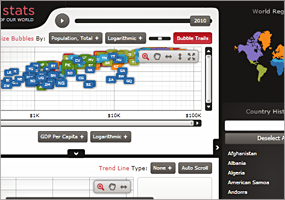 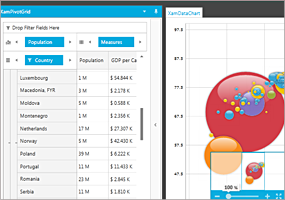 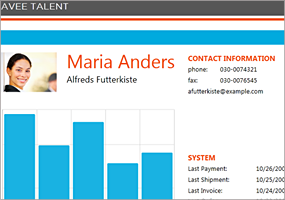 InstallationWhat’s NewWhat’s Changed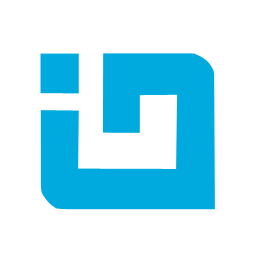 INFRAGISTICS Silverlight 14.2 – Service Release Notes – June 2015 DownloadingDownload Infragistics Ultimate here.Installation PrerequisitesBefore you install Infragistics Ultimate, make sure you have the following:ComponentsFeature NameDescriptionXamItemLegend withXamDataChart XamDoughnutChartXamFunnelChartXamPieChartXamLegend withXamDataChartXamScaleLegend withXamDataChartUnique appearance for Legend’s title and Legend’s itemsAll chart legends have new properties for specifying separate appearance for title and items such as:TitleForegroundTitleFontSizeTitleFontFamilyTitleFontStyleTitleFontWeightTitleFontStretchItemsForegroundItemsFontSizeItemsFontFamilyItemsFontStyleItemsFontWeightItemsFontStretchXamItemLegend withXamDataChart XamDoughnutChartXamFunnelChartXamPieChartXamLegend withXamDataChartXamScaleLegend withXamDataChartAlignment of legend’s title and legend’s itemsAll chart legends have two new properties of positioning/aligning title and items within legends:TitleHorizontalAlignmentTitleVerticalAlignment ItemsHorizontalAlignment (except ScaleLegend)ItemsVerticalAlignment (except ScaleLegend)Note that these legend changes do not affect Legacy theme that can be applied to all chart controls because the Legacy theme is still using the following properties instead of new properties:ForegroundFontSizeFontFamilyFontStyleFontWeightFontStretchComponentsProduct ImpactDescriptionCalendarBug Fix"Today" button text does not change when the Language property is set.Combo EditorBug FixThe SelectionChanged event is fired again when clicking on an already selected item.Data ChartBug FixSetting font related properties does not work on the Legend title and the legend items.

Notes:
Fixed an issue with setting font properties (FontSize, FontFamily, FontWeight, and Foreground) on legend items. In addition, all legends now have new properties for setting appearance of legend title: TitleFontSize , TitleFontFamily , TitleFontWeight , TitleFontStretch, TitleFontStyle, TitleForeground, TitleHorizontalAlignment, TitleVerticalAlignmentDialog WindowBug FixControls in a Popup in a modal dialog window are not selectable.Grid Excel ExporterBug FixRequireEmptyConstructorException is thrown when exporting XamGrid data bound to a collection of interfaces.Pivot GridBug FixExtra item ("PivotEditControl") appears in the toolbox.ScheduleBug FixDateNavigator is not synchronized with the outlook calendar when the view is changed to Month.